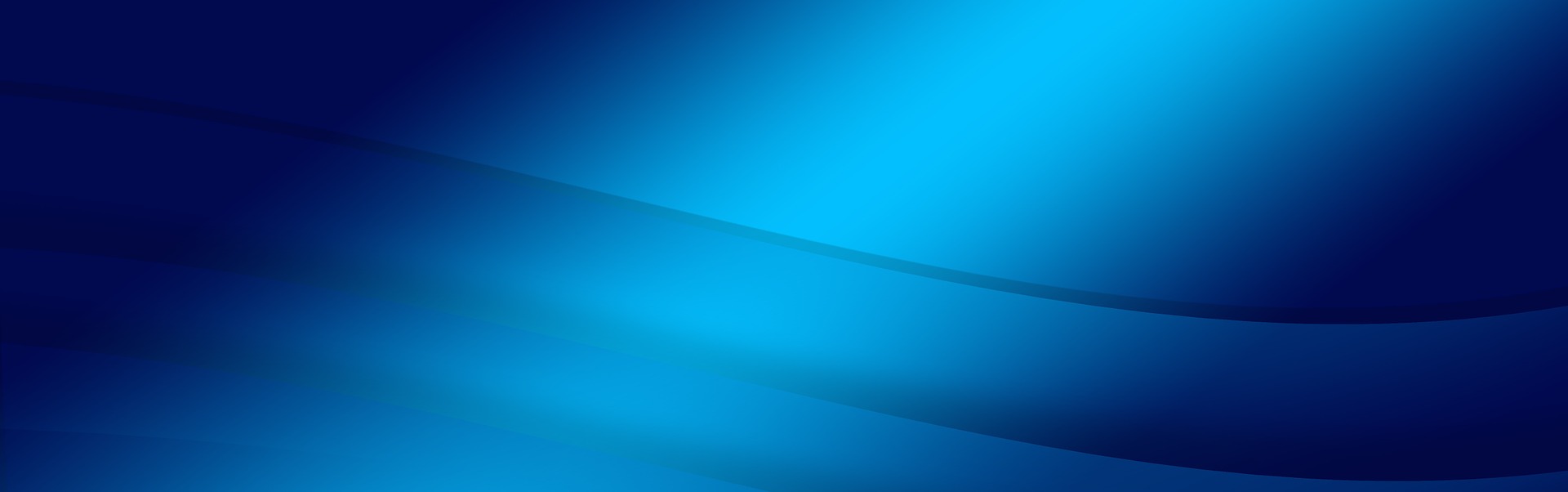 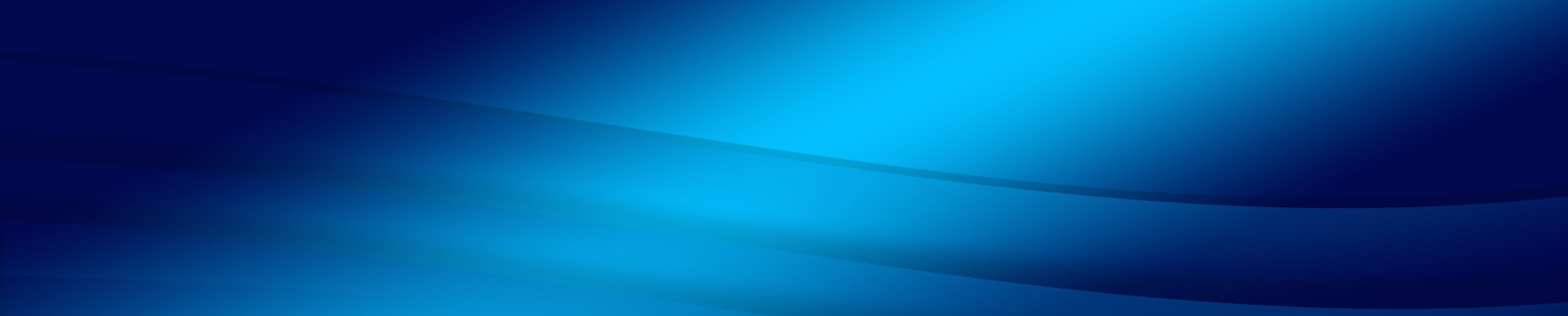 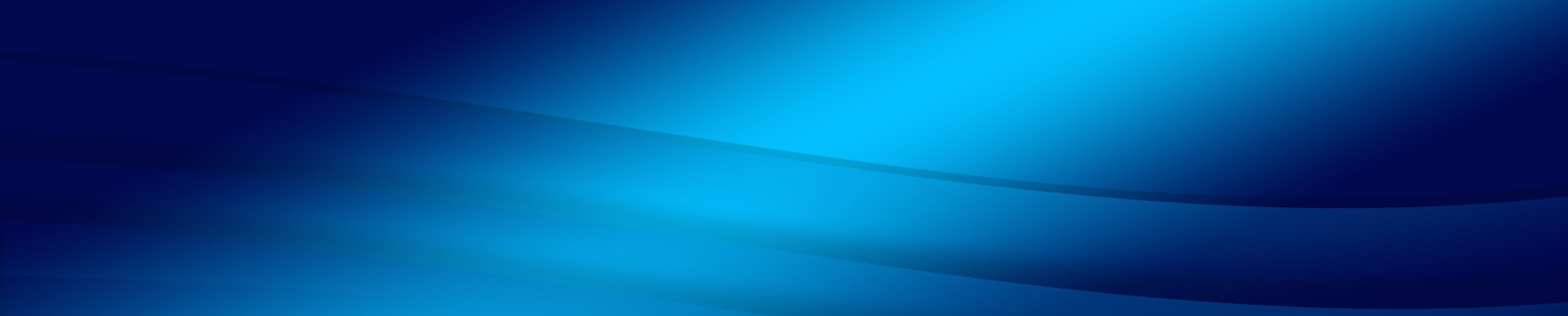 AgendaVirtual Network MeetingWednesday 11 November 2020, 12:00 to 14:001Welcome and Purpose of the MeetingDanny Flynn2Covid-19 lockdown 2.0How are members dealing with the second lockdown and how can we, as a network, help each other?Update on the developing StokeonTrentTogether model and how the CN can support and help drive this Danny FlynnNetwork MembersChristina Harrison & Lisa Healings3Review, Reflect, and Re Focus on our community co design model…picking up where we left the October meeting with the Re Focus element and potential priority areas…Re Focus – potential prioritiesABCD and Community co-design (Radical Help)Expert CitizenLonelinessCommissioningCommunity MealsPlus introducing the CN Website to support priority campaigns Glenn Handforth (Facilitated Session) and Sue Barnes4UpdatesNetwork Members